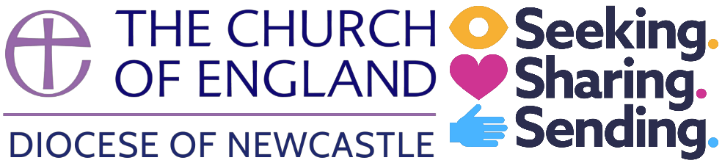 1	Monday of Easter WeekFrederick Denison Maurice, priest, teacher of the faith, 1872Anglican Communion:Diocese of Damaturu (Nigeria)Bp Yohannah AuduDiocese of Botswana:Metlha Beleme, Diocesan BishopCorbridge Deanery:Area Dean: David Kennedy2   Tuesday of Easter WeekAnglican Communion:Diocese of Dar-es-Salaam (Tanzania)   Bp Jackson SosthenesDiocese of Botswana:Theo Naledi, retired BishopCorbridge Deanery:Lay Chair: David McKenzie3   Wednesday of Easter WeekAnglican Communion:Diocese of Davao (Philippines)    Bp Ernie MoralDiocese of Botswana:  	Cathedral of the Holy Cross, Gaborone:Revd Dr Celestino Chishimba, Dean and Archdeacon (Cathedral), Revd Dr Mooketsi Mokgatlhe, Fr Jooste Motshwane and 	Fr Khalala MokefaneCorbridge Deanery:  Secretary: vacantFinance Officer: Robin Brims4   Thursday of Easter WeekAnglican Communion:Diocese of Saint Davids (Wales)Bp Dorrien DaviesDiocese of Botswana:St Barnabas’ Church, Old Naledi (served by the Cathedral of the Holy Cross)Corbridge Deanery:  Benefice of Blanchland with Hunstanworth and Edmundbyers and Muggleswick (in the Moorland Group of Parishes)Vicar: vacantThe Mothers’ Union:Pray for Jackie Moore and the Faith and Policy department of the Mothers’ Union, that our faith may remain central in all we do.5   Friday of Easter WeekAnglican Communion:Diocese of Delaware (ECUSA)Bp Kevin BrownDiocese of Botswana:	Parish of Francistown:  Ven Isaac Mupfumi (Archdeacon - North), Fr Samuel Moraloki, Fr Lekono Malabola, 	Fr Tshiamo Takongwa and 	Fr Bakang (Banks) LesetediCorbridge Deanery:  St Mary’s Abbey Church, Blanchland6   Saturday of Easter WeekAnglican Communion:Diocese of Delhi (North India)Bp Paul SwarupDiocese of Botswana:Parish of Francistown: St Patrick’s Church and St Carantoc’s Church    Corbridge Deanery: St James’ Church, Hunstanworth7   SECOND SUNDAY OF EASTERPorvoo Communion:Diocese of Uppsala (Church of Sweden)Diocese of Llandaff (Wales)Anglican Communion: The Episcopal / Anglican Province of AlexandriaPrimate: Abp Samy FawzyDiocese of Botswana:St Stephen’s, Tonota, St Alban’s, Moroka, All Saints’ Matsiloje and St Paul’s Tati Siding (all served by the Parish of Francistown)Corbridge Deanery:St Edmund’s Church, Edmundbyers8   ANNUNCIATION OF OUR LORD TO THE BLESSED VIRGIN MARYAnglican Communion:Diocese of Derby   Bp Libby LaneDiocese of Botswana:Christ the King, Orapa, St John’s, Makaleng and Sowa Town (served by the Parish of Francistown)Corbridge Deanery:  All Saints’ Church, Muggleswick9   TuesdayDietrich Bonhoeffer, Lutheran pastor, martyr, 1945Anglican Communion:Diocese of Derry and Raphoe (Ireland)Bp Andrew ForsterDiocese of Botswana:Parish of St Andrew, Selebi Phikwe:Ven Sefularo Mogopodi (Archdeacon - Central) Corbridge Deanery:  St Matthew’s Church, Waskerley10   WednesdayWilliam Law, priest, spiritual writer, 1761William of Ockham, friar philosopher, teacher of the faith, 1347Anglican Communion:Diocese of Dhaka (Bangladesh)    Most Revd Paul Shishir SarkerDiocese of Botswana:St Peter’s, Mmadinare and Church of the Good Shepherd, Bobonong (outstations of St Andrew’s, Selebi Phikwe)Corbridge Deanery:  Benefice of Bywell with MickleyVicar: vacantReader: Jane Algar11   ThursdayGeorge Selwyn, first bishop of New Zealand, 1878Anglican Communion:Diocese of San Diego (ECUSA)Bp Susan Brown SnookDiocese of Botswana:St Augustine’s Theological School: Canon Professor James AmanzeCorbridge Deanery:  St Peter’s Church, BywellPraying for Unity:	The Northern Baptist Association, its ministers and ecumenical officer12   FridayAnglican Communion:Missionary Diocese of Divine Hope (Igreja Anglicana de Mocanbique e Angola)Bp vacantDiocese of Botswana:Parish of St Augustine, Serowe: Fr Kealeboga Lekoba and Fr Ford Godiraone GaoganeCorbridge Deanery:  St John’s Church, Stocksfield13   SaturdayAnglican Communion:Diocese of Dogura (Papua New Guinea)Bp Tennyson BogarDiocese of Botswana:Parish of St James the Great, Mahalapye: Fr Boikhutso GabaraaneCorbridge Deanery:St George’s Church, Mickley14   THIRD SUNDAY OF EASTERPorvoo Communion:Diocese of DerbyDiocese of Clogher (Ireland)Diocese of Aalborg (Evangelical Lutheran Church in Denmark)Anglican Communion: Anglican Church in Aotearoa, New Zealand and PolynesiaPrimates: Most Revd Don Tamihere andMost Revd Sione UluilakepaDiocese of Botswana:St Joseph, Shoshong: Fr Olebile James Galebotswe and St Ignatius of Loyola, Machaneng (served by St James the Great, Mahalapye)Corbridge Deanery:  Benefice of Corbridge with Halton and Newton HallVicar: David KennedyAssistant Curates: Linda Hunter, Sam Lochead, Claire Robson and Philip SmithCorbridge C of E First School15   MondayAnglican Communion:Diocese of Doko (Nigeria)Bp Uriah N KoloDiocese of Botswana:Parish of St Mark, Lobatse:  Fr Octavius Bolelang and Fr Godfrey TsetsengweCorbridge Deanery:St Andrew’s Church, Corbridge16   TuesdayIsabella Gilmore, deaconess, 1923Anglican Communion:Diocese of Dominican Republic (ECUSA)Bp Moisés Quezada MotaDiocese of Botswana:Parishes of St Mary Magdalene, Palapye and St Cyprian, Seleke: Fr Abraham Kajane and Fr George Moshapa  Corbridge Deanery:St Oswald’s Church, HaltonPray for the Readers’ Executive Board meeting today.17   WednesdayAnglican Communion:Diocese of Dornakal (South India)Bp Vadapalli Prasada RaoDiocese of Botswana:Parish of St Michael and All Angels, Broadhurst: Fr Bonny Bashe and Fr Patrick RamphaCorbridge Deanery:Benefice of Heddon-on-the-Wall Priest-in-Charge: Rachel SchefferAssociate Priest: Tom BirchHeddon-on-the-Wall C of E First School18   ThursdayAnglican Communion:Diocese of Down and  Dromore (Ireland)Bp David McClayDiocese of Botswana:St Matthew’s, Mochudi (served by the Parish of St Michael and All Angels)Corbridge Deanery:Benefice of Riding MillPriest-in-Charge: Diana JohnsonReader:  Gwyn McKenzie (PTO)Corbridge Deanery:Shepherds Dene Diocesan Retreat HouseWarden and StaffBroomhaugh C of E First School, Riding MillPraying for Unity:For the Church of England’s Council for Christian Unity and its officers19   FridayAlphege, archbishop of Canterbury, martyr, 1012Anglican Communion:Diocese of Dublin and Glendalough (Ireland)Abp Michael Geoffrey St Aubyn JacksonDiocese of Botswana:Parish of St Paul, Molepolole:Fr Botshabelo Beleme, Fr Joseph Khombane, and Fr Motshereganyi SefanyetstoCorbridge Deanery:Benefice of Ovingham and WylamVicar: Tom BirchAssistant Curate: Lynne Dean20   SaturdayAnglican Communion:Diocese of Duk  (South Sudan)	Bp Daniel Deng AbotDiocese of Botswana:St Thomas’, Letlhakeng (served by the Parish of St Paul, Molepolole) Corbridge Deanery:St Mary’s Church, Ovingham 21   FOURTH SUNDAY OF EASTERAnglican Communion: The Anglican Church of AustraliaPrimate: Abp Geoffrey SmithPorvoo Communion:Diocese of BlackburnDiocese of Brechin (Scottish Episcopal Church)The Lutheran Church in Great Britain Diocese of Botswana:Parishes of St Andrew, Mmopane: Fr Isaac Mupfumi, Fr Onkemetse Sam Mathabathe, and St James, Kopong and St Luke, Lentsweletau: Fr Paul BelemeCorbridge Deanery:St Oswin’s Church, WylamOn this Vocations Sunday, we pray for all who are exploring possibilities for lay and ordained ministry, those helping in the discernment process, and all involved in training and formation.22   MondayAnglican Communion:Diocese of Dunedin (Aotearoa, New Zealand and Polynesia)    Bp Steven BenfordDiocese of Botswana:		Parishes of Holy Trinity, Mmankgodi: Fr Munyaradzi Mubata and St Matthew, Thamaga and St Mark, Moshupa: Fr Solomon DiphokoCorbridge Deanery:Benefice of PrudhoeVicar: Daniel Freyhan23   GEORGE, MARTYR, PATRON OF ENGLAND, c.304Anglican Communion:Diocese of Dunkwa-on-Offin (West Africa)   Bp Paul Appiah SekyereDiocese of Botswana:Parishes of St Peter, Mogoditshane andSt Martin, Metsimotlhabe: Fr Ezekiel Nthokwa and Revd Joseph SupangCorbridge Deanery:Benefice of Shotley (in the Moorland Group of Parishes)Vicar: vacantReader: Alec Ryrie24   WednesdayMellitus, bishop of London, 624Anglican Communion:Diocese of Durgapur (North India)  Bp Sameer Isaac KhimiaDiocese of Botswana:Parishes of St John the Baptist, Gabane: Fr Martin Mosima and Fr Moemedi Rabolo, and St Patrick, Kumakwane  Corbridge Deanery:Benefice of Slaley, Healey and Whittonstall (in the Moorland Group of Parishes)Vicar: vacantReader: Dorothy Dryden (PTO)25   MARK THE EVANGELISTAnglican Communion:Diocese of Durham    Bp vacantDiocese of Botswana:Parish of St Simon of Cyrene, Tiokweng:Canon Joe Tsuaneng (Archdeacon – South),  Revd Dr Nelson Mwaniki and Fr Chris MensahCorbridge Deanery:	Church of St Mary the Virgin, SlaleyPraying for Unity:For the ecumenical preparations for this year’s ‘Thy Kingdom Come’ prayer project 26   FridayAnglican Communion:Diocese of Dutse (Nigeria)Bp Markus Yohanna DanbintaDiocese of Botswana:Parish of St John the Baptist, Tsabong:Fr Peter Moshapa and Revd Lucky LorekangCorbridge Deanery:St John’s Church, Healey and St Philip and St James’ Church, Whittonstall27   SaturdayChristina Rossetti, poet, 1894Anglican Communion:Diocese of East Kerala  (South India)Bp V S FrancisDiocese of Botswana:Villages with churches in the Tsabong area: Khuis, Middlepits, Bogogobo and KolonwengCorbridge Deanery:Benefice of Stamfordham with MatfenPriest-in-Charge: Rachel Scheffer28   FIFTH SUNDAY OF EASTERPorvoo Communion:Diocese of Gothenburg (Church of Sweden)Diocese of Glasgow and Galloway (Scottish Episcopal Church)Anglican Communion:The Church of BangladeshModerator: Bp Samual Sunil MankhinDiocese of Botswana:Villages with churches in the Tsabong area: Maralaleng, Omaweneno, Malashe and Khisa Corbridge Deanery:Holy Trinity Church, Matfen29   MondayCatherine of Siena, teacher of the faith, 1380Anglican Communion:Diocese of Easton (ECUSA)Bp Santosh MarrayDiocese of Botswana:Villages with churches in the Tsabong area:Draaiheok, Makapong and Werda Corbridge Deanery:Parish Church of St Mary the Virgin, StamfordhamPray for the congregations at St Oswald’s, Walkergate and St Martin’s, Byker, as they welcome Tim Ferguson who is to be licensed as Vicar/Priest-in-Charge by Bishop Helen-Ann today.30   TuesdayPandita Mary Ramabai, translator of the scriptures, 1922Anglican Communion:Diocese of Eau Claire (ECUSA)Bp William Jay LambertDiocese of Botswana:New Church groups: Maun and Kasane (served by the Parish of Francistown) Corbridge Deanery:All Saints’ Church, RyalAbout this month’s Prayer DiaryWe continue to include in the Prayer Diary all those commemorated in Celebrating the Northern Saints, [CNS] and to remember our lay, residentiary and honorary canons on the day of the saints and influential people who have given their canonry its designation and/or stall in the Cathedral.Each week, there is a short stimulus to prayer, normally based on the Sunday Gospel, to guide our next steps in Seeking, Sharing, Sending.  We are grateful to Bishop Mark for these reflections  	ON SUNDAYS, we follow a well-established pattern:First are intercessions for the Porvoo Communion (https://www.ireland.anglican.org/resources/493/porvoo-prayer-diary-2024).  The Porvoo Declaration commits the churches which have signed it to “share a common life” and “to pray for and with one another.”Second are intercessions from the Anglican Cycle of Prayer, available at www.anglicancommunion.org.  Prayers on Sundays are for a Province of the Communion. Thirdly we pray for our link diocese of Botswana in southern Africa and its parishesFourthly we remember our own Diocese of Newcastle, and the Corbridge Deanery, their churches, people and organisations, including Church Schools.  ON WEEKDAYS, the pattern is similar on weekdays, but without the Porvoo Communion:Firstly, dioceses from the Anglican Cycle of Prayer Secondly, our link diocese of BotswanaThirdly, our own Diocese, and the people, parishes, churches and schools in Bellingham DeaneryOn the first Thursday, we pray for the work of the Mothers’ Union in the Diocese, and on subsequent Thursdays for Christian unity.We pray for our Link Dioceses as follows:	Botswana  during January, April and October.	Møre  during March, June and September.	Winchester  during May, August and November.The Deaneries are incorporated in the Prayer Diary in such a way as to include the Benefices (with names of ordained and lay ministers) and also, for benefices with more than one church, the constituent churches, in order that every congregation – and the local community in which it is set -  can be remembered at least once during the year.I try to mark important days in the life of the Diocese (e.g. Diocesan Synods, Institutions and Licensings, ecumenical occasions) with a special note, but can only do so if I have the information early in the previous month.  Please don’t hesitate to send me information and prompts in good time.  Richard Hill                                                 07597 933 367                                                            collis.rick@gmail.comJanuary Morpeth (cont.) and NorhamJulyNewcastle EastFebruaryBedlingtonAugustNewcastle WestMarchBellinghamSeptemberTynemouthAprilCorbridgeOctoberAlnwickMayHexhamNovemberBamburgh & GlendaleJuneNewcastle CentralDecemberMorpeth